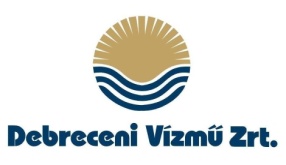 3. sz mellékletNyilatkozat az ajánlati kötöttségrőlAlulírott ………………………………………………………………………mint pályázó nyilatkozom, hogy ajánlatomhoz 60 napig kötve maradok, azt nem vonom vissza.Amennyiben az ajánlati kötöttség ideje alatt ajánlatomat visszavonom, úgy elfogadom, hogy a következő 5 évben a Debreceni Vagyonkezelő Zrt. tagvállalatai által lebonyolított pályázatokon nem vehetek részt.2020. ……………………………………….							……………………..…………..								cégszerű aláírás